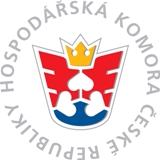 Z Á V A Z N Á   P Ř I H L Á Š K A  na podnikatelskou misi HK ČR, do  Mongolska ve dnech 11. 9. – 15.9. 2016. Objednatel /firma/:Sídlo (vč. PSČ): Kontaktní osoba:   Telefon:    							E-mail: www stránky:  					       IČO:     		        		   DIČ: Požaduji zajištění víz*:     ANO    -     NE    			 Zálohu na účastnický poplatek ve výši 48. 9OO ,- Kč  (1 838,- EUR) uhradím na účet HK ČR na základě zálohové faktury, Česká spořitelna, a.s., č.ú. 997402/0800, V.S: 02-16-03Účastnický poplatek zahrnuje: Dopravu vládním speciálním letadlem, 4x ubytování se snídaní, úhradu vízových poplatků, podíl na místních transferech, pronájmy jednacích prostor, podíl na cateringu, organizaci firemních jednání, službu pracovníků HK ČR po dobu mise a organizační náklady HK ČR spojené s přípravou mise.HK ČR nezajišťuje pojištění! Níže podepsaný potvrzuje, že přihlašovaná společnost není ve sporu se státem, nemá vůči státu nevyrovnané závazky a jí vysílaný účastník mise není trestně stíhán. Nedílnou součást této přihlášky tvoří Všeobecné obchodní podmínky HK ČR pro poskytování služeb v souvislosti s pořádáním podnikatelských misí do zahraničí. Objednatel prohlašuje, že se s nimi seznámil a že s nimi souhlasí. http://www.komora.cz/VOP V případě, že počet zájemců bude převyšovat počet míst, které budeme mít k dispozici, vyhrazujeme si právo omezit účast na jednu osobu za firmu. Zástupci firem, kteří pobývají na místě nebo se na místo dopraví po vlastní ose, se mohou k misi připojit. V takovém případě připravíme individuální kalkulaci. V  	  	Dne	                          								          			          		  razítko a podpis zákonného zástupce firmy                                                                                                                            